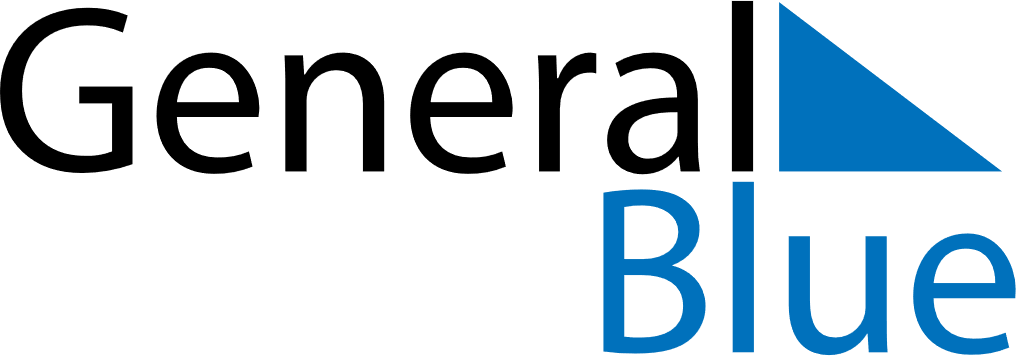 February 2021February 2021February 2021MexicoMexicoSUNMONTUEWEDTHUFRISAT123456Constitution Day (day off)Constitution Day78910111213141516171819202122232425262728